Муниципальное бюджетное общеобразовательное учреждение Отрадовская средняя общеобразовательная школа Азовского района                                                   УТВЕРЖДАЮ:                                                                Директор МБОУ Отрадовской СОШ                                                                                      __________   Котова Ж.А.Учебно – методическое пособие для школьниковСборник таблиц по грамматике английского языкаРазработчик: Яцына Светлана МихайловнаОтрадовка2019Содержание:Введение…………………………………………………………………….…..4 Пояснительная записка…………………………………..…………..………...61. Роль принципа наглядности в процессе изучения иностранного языка…72. Наглядность как компонент развития внимания на уроках английского языка ……………………………………………………………………….…...83. Применение принципа наглядности в процессе обучения английского языка на примере грамматических таблиц…….………………………...….. 9Заключение ………….…………………………………………………...…..12Список используемой литературы …………………………………………..14Приложение 1…………………………………………………………..…..…15Приложение 2 …………………………………………………………..……35Введение     Современная жизнь требует от людей знаний и владения иностранными языками. И в связи с этим проблема изучения иностранных языков актуальна сейчас как никогда.     В последние годы в связи со стремлением человечества к «обществу без границ», приобщению к культурному наследию и духовным ценностям народов мира, знание иностранного языка как инструмента межкультурной коммуникации стало престижно и востребовано. В связи с этим заметно расширилась область наглядности, и усложнились её инструменты: от предметов и картинок, жестов и движений до видеофильмов и компьютерных программ, при помощи котоҏыҳ преподаватель моделирует фрагменты объективной действительности. Общеизвестно, что эффективность обучения зависит от стеᴨени привлечения к восприятию всех органов чувств человека. Чем более разнообразны чувственные восприятия учебного материала, тем более прочно он усваивается. Эта закономерность нашла свое выражение в дидактическом принциᴨе наглядности.     Принцип наглядности играет особую роль в обучении иностранному языку. При освоении иностранного языка возникает задача – создать систему отражения объективного мира в формах второго языка. В условиях обучения при отсутствии иноязычной среды объективный мир моделируется с помощью наглядности. Используя различные средства наглядности: предметы, таблицы, макеты, картины, жесты, движения, диафильмы, кинофильмы, учитель в учебных целях моделирует фрагменты объективной действительности, которые ассоциируются учащимися с соответствующими иноязычными формами в процессе осуществления учебной коммуникации. В результате этого формы иностранного языка становятся для учащихся отражением соответствующих фрагментов объективного мира и носителями определенной информации, обмен которой осуществляется при общении в той или иной ситуации. С помощью наглядности создаются учебные ситуации, в котоҏыҳ отрабатывается устная коммуникация и осваивается речевая реакция на объективную действительность и жизненные ситуации.Пояснительная записка     В данной разработке представлены таблицы по грамматике английского языка. Было разработано двадцать таблиц по основным грамматическим темам программы. Применение их на уроках и полученные после этого результаты доказали практическую значимость их использования.     Таблица – это, прежде всего, специальная форма размещения информации. В таблицу вносится только самый основной материал, заменяя множество стандартных страниц. Таблицы являются необходимым дополнительным материалом при изучении английского языка, прежде всего, благодаря полноте изложения изучаемого материала. Грамматика английского языка в таблицах помогает также систематизировать материал. Принцип наглядности – основное преимущество использования таблиц в процессе изучения английского языка, что также в значительной степени экономит время на объяснение нового материала. В таблицах материал по определенной теме подается полностью, а не частями, что облегчает поиск той или иной информации. Грамматика английского языка в таблицах позволит не только закрепить пройденный материал, но и достаточно просто восстановить ранее изученный.Цель разработки:- упростить процесс изложения грамматики на уроках английского языка;- систематизировать изученный материал;- расширить объем изучаемого материала по английскому языку.Методическая разработка направлена на формирование различных видов компетенций:•	лингвистической – расширение знаний о системе русского и английского языков, совершенствование умения использовать грамматические структуры и языковые средства в соответствии с нормами данного языка, свободное использование приобретенного словарного запаса; •	социолингвистической – совершенствование умений в основных видах речевой деятельности (аудировании, говорении, чтении, письме), а также в выборе лингвистической формы и способа языкового выражения, адекватных ситуации общения, целям, намерениям и ролям партнеров по общению; •	дискурсивной – развитие способности использовать определенную стратегию и тактику общения для устного и письменного конструирования и интерпретации связных текстов на английском языке по изученной проблематике, в том числе демонстрирующие творческие способности обучающихся; 1. Роль принципа наглядности в процессе изучения иностранного языка    Сочетание слова и наглядности – это одно из самых распространенных явлений в современной практике обучения. Задачи обучения решаются усᴨешнее в том случае, когда использование языка опирается на непосредственное восприятие учащимися предметов, процессов и их изображений. При сочетании словесного обращения с применением наглядных средств умственная деятельность характеризуется соединением непосредственного восприятия и понятийным аппаратом мышления.  Принцип наглядности предполагает использование средств наглядного обучения в таких формах, которые способствуют включению восприятия, стимулируют  умственную деятельность.     Подавляющее большинство форм человеческой деятельности не может осуществляться без применения знаково-символических средств. Считается, что знак представляет предмет и отражает посредством значения свойства и отношения предметов, так как неразрывно связан со значением. Итак, функции знаково-символических средств –  представлять предмет, вызывать образ предмета, сообщать знания о предмете.     Посредством знаковых систем возможно эффективное кодирование получаемой информации, чтобы максимально упростить и убыстрить процесс приведения получаемой информации к доступному для ее использования виду.2. Наглядность, как компонент развития внимания на уроках английского языка     В своей практике учителя английского языка стремятся использовать наглядность как стимулирование процесса усвоения материала, как дополнительное средство запоминания и сохранения информации, как яркий опорный сигнал, способствующий развитию таких способностей студента, как воображение, зрительная и эмоциональная память.     Наглядность обучения, как дидактический принцип построения учебного процесса с опорой на средства наглядности в процессе обучения языкам может быть использован и при изложении нового материала, и при проверке освоения учебного материала, и в оформлении учебных пособий, книг, карт, схем, таблиц.     Ни один из видов наглядных пособий не обладает абсолютным преимуществом ᴨеред другими. Например, при изучении природы (темы «Времена года», «Погода» и др.), наибольшее значение имеют натуральные объекты и изображения, близкие к натуре. На уроках грамматики удобнее применение условных изображений, выражающих отношения между словами, частями предложения с помощью стрелок, дуг, посредством выделения частей слова разными цветами. В таких случаях сопоставительное обучение языкам получает еще одно преимущество, так как оно зрелищнее, дает дополнительные точки соприкосновения или различий изучаемых объектов. Применение этого способа осуществить и легко и сложно одновременно. Необходимо не загромождать предлагаемый материал излишним сравнением, рассеивающим внимание, а акцентировать внимание на самых главных моментах.      Нередко возникает необходимость использовать различные виды наглядных средств при ознакомлении с одними и теми же вопросами. Очень важно использовать наглядные средства целенаправленно, не загромождая уроки большим количеством наглядных пособий, ибо это мешает ученикам сосредоточиться и обдумать наиболее существенные вопросы. Такое применение наглядных пособий в обучении не приносит пользы, а скорее вредит и усвоению знаний, и развитию обучающихся.      Знание форм сочетания слова и средств наглядности, их вариантов и сравнительной эффективности дает возможность учителю творчески применять средства наглядности сообразно поставленной дидактической задачи, особенностям учебного материала и конкретными условиями обучения.     Наглядность – это основа, на которой новый язык усваивается своеобразно, и формируются речевые процессы обучающихся. Использование средств наглядности обесᴨечивает легкость и быстроту воспроизведения в сознании связей от слова иностранного языка, обозначающего понятие, к образу предмета и явления, и связей от образа предмета, воспринимаемого в момент говорения, к иноязычному слову, выражающему понятие.     Подавляющее большинство форм человеческой деятельности не может осуществляться без применения знаково-символических средств. Считается, что знак представляет предмет и отражает посредством значения свойства и отношения предметов, так как неразрывно связан со значением. Итак, функции знаково-символических средств – представлять предмет, вызывать образ предмета, сообщать знания о предмете.3. Применение принципа наглядности в процессе обучения английского языка на примере грамматических таблиц      Для повышения уровня знаний  необходимо использовать различные средства обучения. Так как иностранный язык изучается в искусственных условиях, это требует широкого применения наглядности в обучении.     Наглядность воздействует на эмоциональную сторону личности обучающегося. Известно, что органы зрения обладают большей чувствительностью. «Лучше один раз увидеть, чем сто раз услышать»  –  гласит русская пословица. Пропускная способность органов зрения в овладении информацией в пять раз больше, чем органов слуха. Эта информация заᴨечатлевается в памяти человека легко, быстро и надолго.      Средства наглядности помогают созданию образов, представлений, мышление же превращает эти представления в понятия. Иллюстрации способствуют развитию внимания, наблюдательности, эстетического вкуса, культуры мышления, памяти и повышают интерес к изучению иностранного языка.     Рисунки, фотографии, схемы, таблицы, картинки являются внешним видом наглядности. Схемы и таблицы являются в первую очередь одним из основных средств формирования и развития языковой компетенции, то есть произносительной, лексической и грамматической сторон речи. Они позволяют максимально индивидуализировать и активизировать процесс формирования и развития умений и навыков всех видов речевой деятельности, а также процесс накопления в памяти учащихся единиц языка и речи.     Применение наглядности помогает организовать деятельность обучающихся так, чтобы их внимание было устойчивым и сосредоточенным. Ценность чувственно-наглядного преподнесения материала состоит в том, что оно мобилизует психическую активность учащихся: вызывает интерес к занятиям иностранным языком, снижает утомление.     Подобранные и организованные наглядные средства обучения: видеоматериалы фильмы, телевизионные программы, видеоклипы, а также статичные тематические изображения:  слайды, транспаранты, картинки, рисунки, плакаты, таблицы, схемы – давно и усᴨешно используются в учебном процессе как неотъемлемая его часть, представляя собой наиболее доступную для восприятия форму предъявления учебного материала. Они создают особую предметно-мотивационную среду, которая в силу своей содержательной сущности способствует развитию познавательной активности, творческих способностей учащихся и, в результате, формированию их образовательной, когнитивной и коммуникативной комᴨетенции.      На уроках английского языка я активно использую грамматические таблицы по темам рабочей программы. Продемонстрировать результативность использования данной технологии мне бы хотелось на примере урока английского языка на тему «Оборот there is, there are.     Параллельно с лексической темой любого урока идет освоение грамматики. В теме «Описание жилища и учебного заведения» – это оборот there is, there are (Приложение 2). Дается задание, которое кажется простым – описать комнату, употребляя данную конструкцию. Здесь опять возникает проблема нехватки грамматических средств. На экран выводится таблица на данную тему. Студенты начинают самостоятельную работу по поиску и переработке грамматического материала на основе таблицы и учебника.     Студент работает со справочными пособиями, использует имеющиеся знания, консультируется с другими студентами и с преподавателем. По завершении работы каждый объясняет принцип построения конструкции. Исследуя грамматику языка и таблицу, студенты самостоятельно выстраивают систему понятий. Далее идет работа по закреплению изученного материала с помощью грамматических упражнений из учебника и карточек с заданиями. При такой организации работы с учебным материалом урок является формой консультирования, экспертной оценки проделанной работы, местом, где происходит коммуникация не только на языке, но и о языке. А предметный материал – средством для развития ключевых компетенций.     Создание средств изобразительной наглядности требует от учителя значительных затрат времени и сил, хотя каждый понимает, что они окупаются повышением эффективности работы.Заключение     Включение нашей страны в мировое сообщество остро ставит проблему владения иностранными языками. В этой связи возрастает необходимость быстрого овладения иностранными языками широкими слоями населения, необходимость обучения основам нескольких иностранных языков в системе обучения.     Решение данной проблемы требует новых подходов к организации процесса обучения, совершенствованию его форм и методов. Одним из резервов интенсификации процесса обучения иностранному языку является использование средств наглядности. Использование наглядности решает проблемы мотивации обучения иностранному языку двумя путями одновременно. С одной стороны, в самой наглядности обучения заложена мотивация (она интересна сама по себе и оживляет учебный процесс), с другой стороны, она является той областью, где обучающиеся могут применить свои знания, умения и навыки, полученные ими во время обучения.     Наглядные средства при обучении иностранному языку используются для иллюстрации страноведческого материала и грамматики. Грамматические правила английского языка в таблицах обучающиеся могут составить самостоятельно. Ценность такой работы значительна, ведь для их составления они ещё раз проработают изученный материал, а принцип построения подобной таблицы будет прост и понятен. Кроме того, таблицы не занимают много места, и доступ к интересующей  информации не потребует много времени. В целом же, таблицы помогают обучающимся усваивать грамматический материал более осмысленно и с большим интересом, вызывают интерес к занятиям английским языком, расширяют объем усваиваемого материала. Разработка уроков с активным использованием опорных схем и таблиц требует приобретения, а чаще собственного изготовления схем с необходимой информацией, подготовка карточек с различными видами заданий в соответствии с этапами урока для каждого ученика. Процесс подготовки материалов вызывает интерес у учащихся, и они часто сами в нем участвуют. В условиях современного технического прогресса большая часть схем и таблиц требует применения компьютерных технологий и всевозможных средств печати.Приложение 1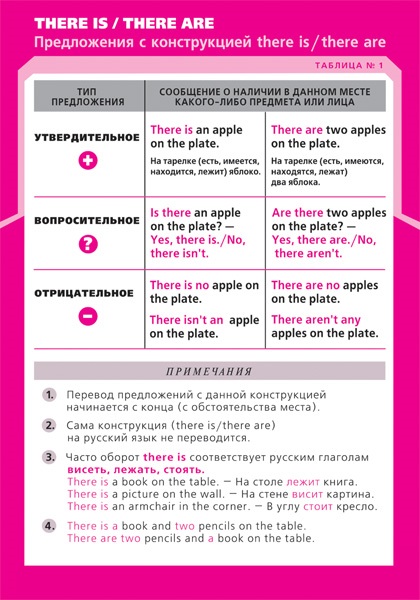 Таблица 1 Конструкция there is, there are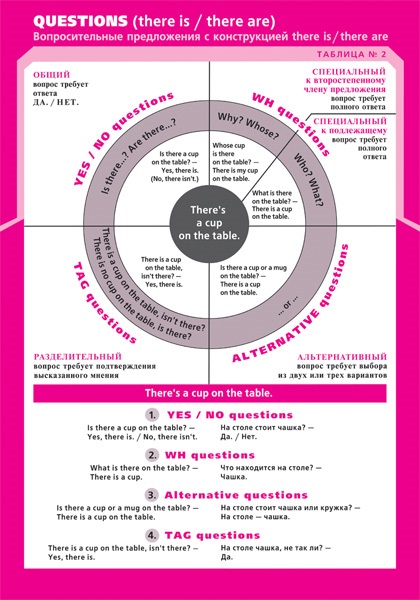 Таблица 2Вопросительные предложения с конструкцией there is, there are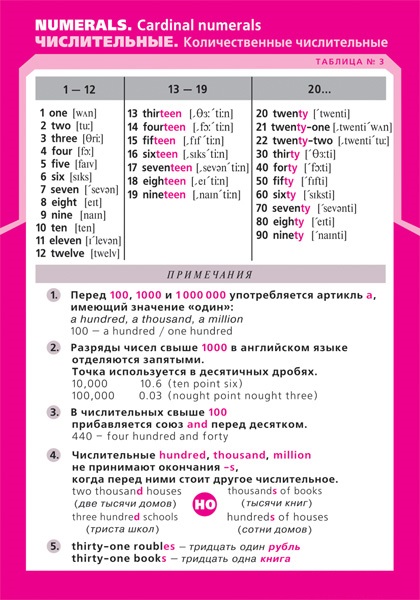 Таблица 3  Количественные числительные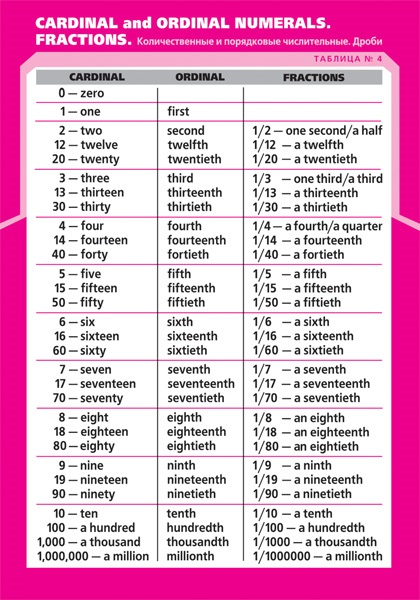 Таблица 4 Количественные и порядковые числительные, дроби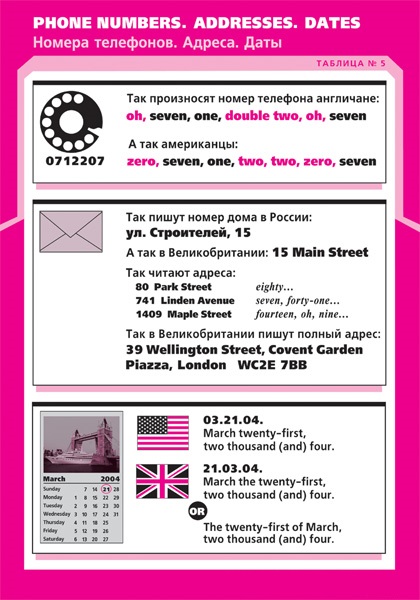 Таблица 5 Адрес, номер телефона, даты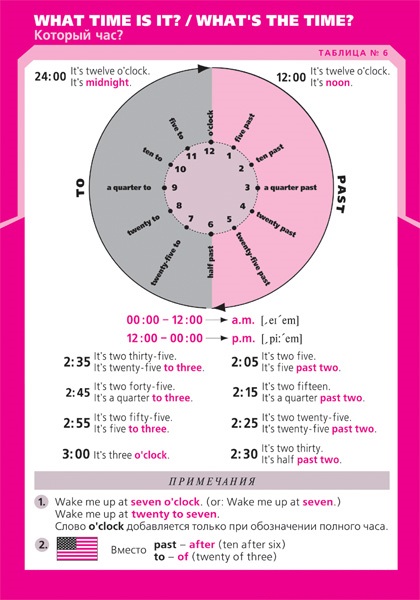 Таблица 6 Обозначение времени в английском языке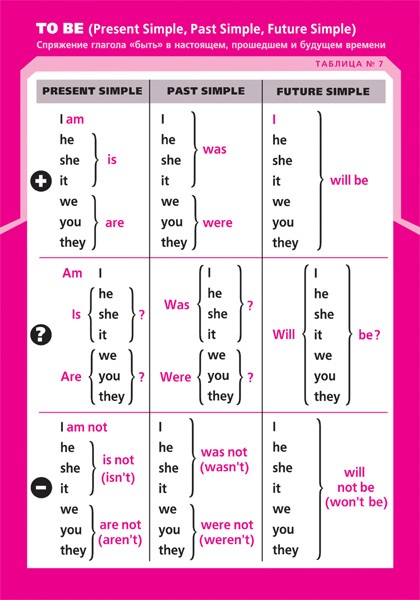 Таблица 7Спряжения глагола to be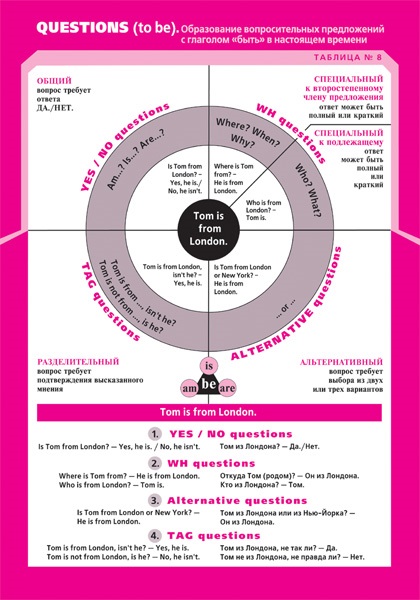 Таблица 8Образование вопросительных предложений с глаголом to be в настоящем времени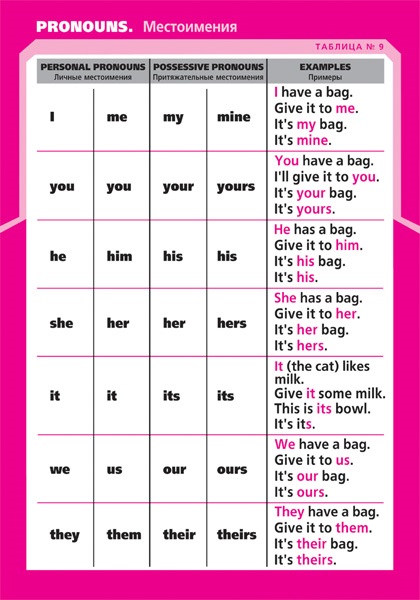 Таблица 9Местоимения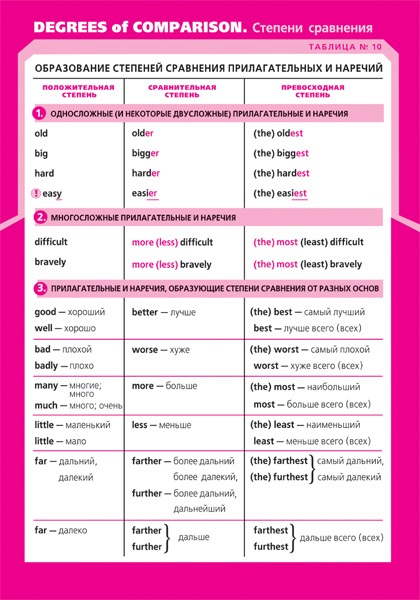 Таблица 10Степени сравнения прилагательных и наречий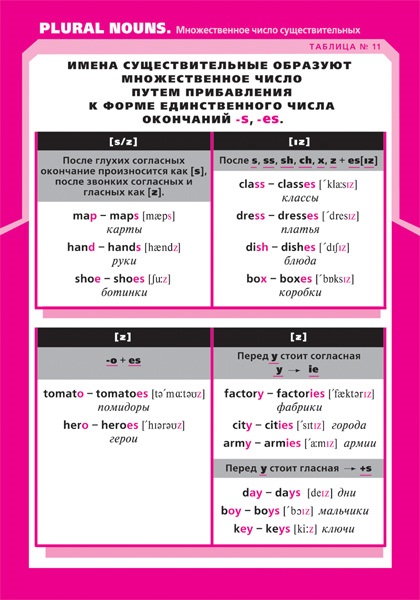 Таблица 11Множественное число существительных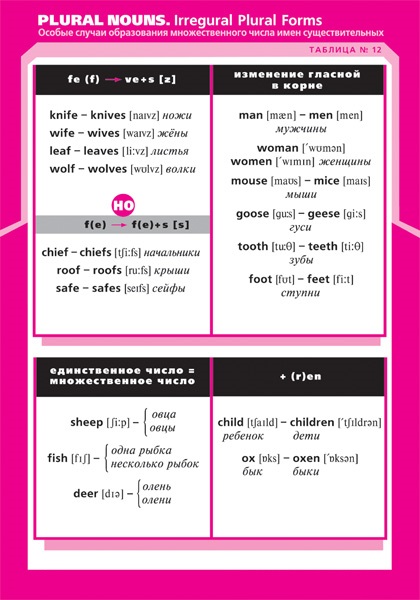 Таблица 12Особые случаи образования множественного числа имен существительных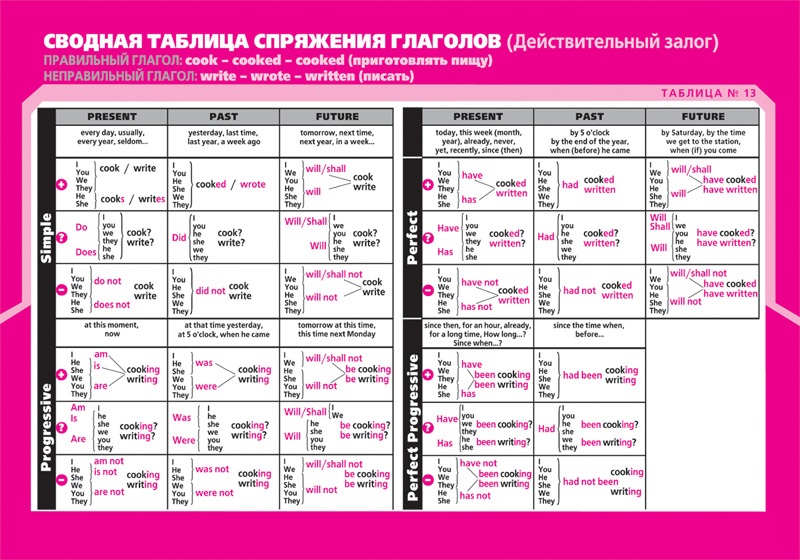 Таблица 13Сводная таблица спряжения глаголов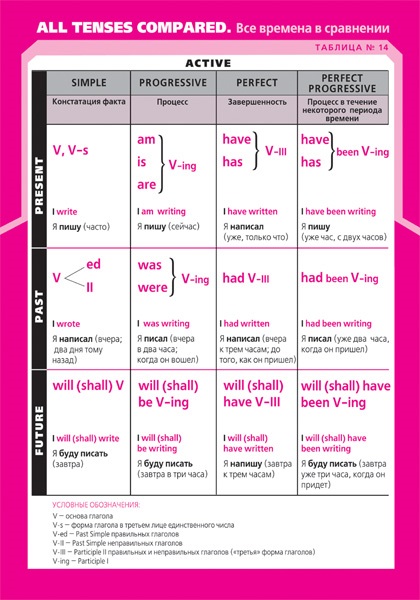 Таблица 14Времена английского языка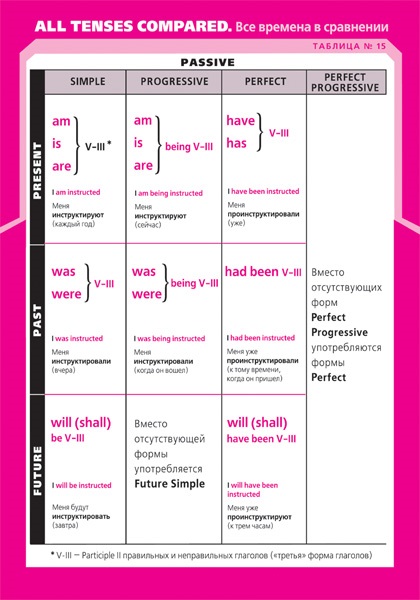 Таблица 15Времена английского языка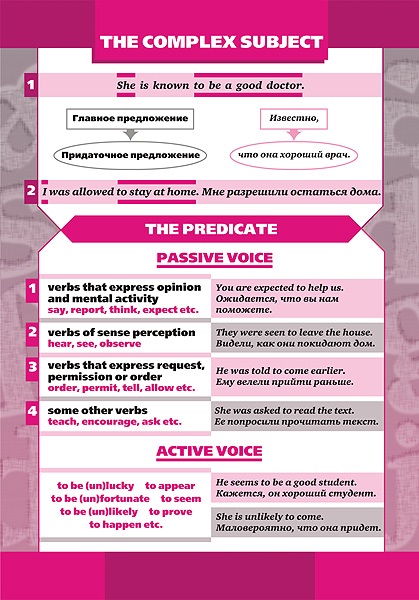 Таблица16Сложное подлежащее в английском языке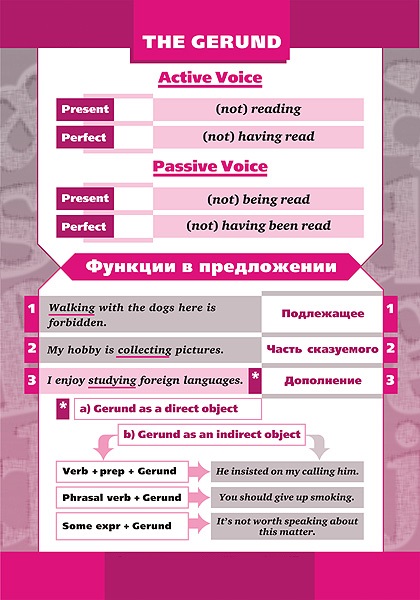 Таблица 17Герундий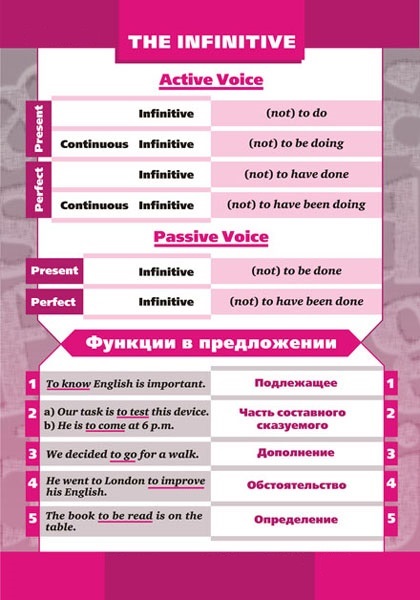 Таблица 18Инфинитив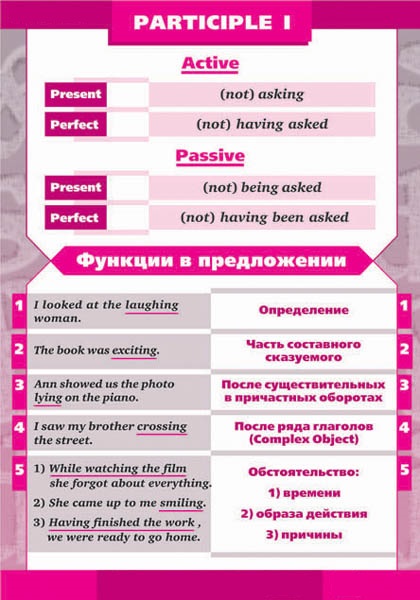 Таблица 19Причастие 1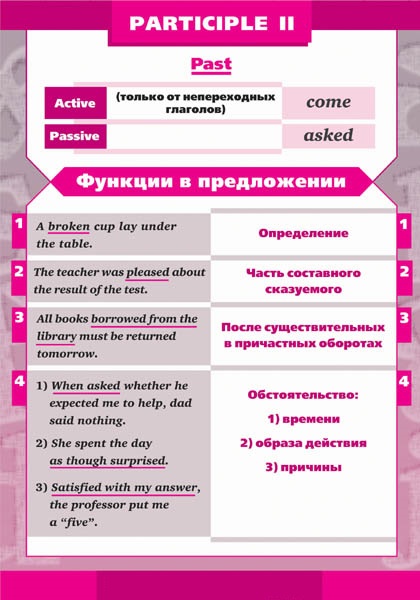 Таблица 20Причастие 2Приложение 2Форма Ф-Б-05-01План  урока теоретического обучения №9Тема урока: «Техника и оборудование, предметы мебели. Оборот there is/ are».                                                                                                  Цели урока: Изучить правила употребления оборотов there is/ are. Научиться описывать предметы мебели, техники и оборудования в помещениях, изучить лексические единицы по данной теме.Вид урока: практическое занятие.Задачи урока:– образовательные: совершенствование грамматических навыков говорения и аудирования; развитие речевых умений в диалогической и монологической речи; закрепление знаний лексики по теме; усиление мотивации изучения английского языка.– воспитательные: формирование адекватного отношения к образу жизни и нормам поведения в стране изучаемого языка.– развивающие: формирование и развитие учебно-организационных умений и навыков самостоятельной работы; развитие внимания, наблюдательности; развитие коммуникативных умений и навыков.Методы: словесный, наглядный, практический.Грамматический материал: конструкция there is \ are.Лексический материал: лексика по теме “Описание жилища”.Оборудование: компьютер, мультимедиа проектор, грамматические таблицы, дидактический материал.ХОД УРОКАОрганизационная часть: проверка отсутствующих, тема урока, цель урока.Основная часть урока: проверка домашнего задания, новая тема, закрепление материала.а) Проверка ранее усвоенных знаний по теме: «Описание/обстановка учебного заведения. Предлоги места и направления». Вопросы для проверки знаний обучающихся:Вид проверки знаний обучающихся:            - фронтальный опрос;             - комбинированный опрос по заданным ранее словам;              - проверка упражнения в письменном виде;             - работа с учебником (выполнение грамматических упражнений).б) Изложение нового материала: Презентация «Предметы мебели».  Оборот there is/ are.     В английском языке есть особая форма выражения расположения вещей. Для этих целей используются обороты there is и there are. В этом уроке мы рассмотрим, в каких случаях и как правильно употреблять эти обороты, а также некоторые их отличительные особенности.     На русский язык мы дословно переводим оборот there is/ there are - там есть, но считается, что предложения, начинающиеся с таким оборотом, лучше переводить с конца, упуская слово "там". Например:There is one chair in the room. - В комнате (есть) один стул. 
There are some chairs in the room. - В комнате (есть) несколько стульев.      Англичане довольно часто используют оборот there is/ thеre are, в основном для того, чтобы отметить где и что находится, поэтому в предложении присутствует место расположения. Сам оборот there is/ thre are принято ставить в начале предложения. Рассмотрим на примерах:There is a knife on the table. - На столе (есть, лежит) нож. 
There are five balls in the box. - В коробке (есть) пять мячей.     Обратите внимание, что оборот there is употребляется перед субъектами в единственном числе, а there are - перед субъектами во множественном числе.      Порядок утвердительных предложений следующий (таблица 1): Подлежащее (There) - Сказуемое (to be) - Дополнение (Object) - Обстоятельство (Adverbial modifier).     Часто в предложениях с оборотом there is/ there are в дополнении используются числительные, артикли или неопределённые местоимения.Например:There is a cup of tea on the table. - На столе (есть) чашка чая. 
There is one stove in the kitchen. - На кухне (есть) одна плита.
There is some furniture in the hall. - В холле (есть) немного мебели. 
There are six couples in the game. - В игре (есть, участвуют) шесть пар. 
There are some houses nearby. - Недалеко (есть) несколько домов.     Как видно из примеров, с исчисляемыми объектами в единственном числе, можно использовать числительное one, или неопределённый артикль a/an; с неисчисляемыми существительными (например, furniture - мебель) обычно употребляется неопределённое местоимение some; а с исчисляемыми объектами во множественном числе - любые другие числительные, или неопределённое местоимение some (также several - несколько).     Отрицательные предложения с оборотом there is/ there are образуются путём добавления отрицательной частицы "not" к глаголу to be. В итоге получаются отрицательные обороты there is not/ there are not, которые могут сокращаться до форм there isn't/ there aren't. Рассмотрим на примерах:There isn't a door in this room. - В комнате нет двери. 
There isn't any milk in the fridge. - В холодильнике нет молока. 
There aren't any people at the store. - В магазине нет людей.     Из примеров видно, что в отрицательных предложениях, местоимение some заменяется на местоимение any. Та же перемена происходит и в вопросительных предложениях.     Во многих предложениях с оборотом there is/ there are также часто употребляется слово "no" (нет) для придания предложению отрицательной окраски. Однако сокращения в таких фразах не допускаются. Например:There is no ham on this sandwich. - На этом сэндвиче нет ветчины. 
There are no palyers in this team. - В этой команде нет игроков.     Для создания вопросов с оборотом there is/ there are достаточно применить инверсию, т.е. поменять местами подлежащее со сказуемым (таблица 2)Например:Is there one TV in the bedroom? - Yes, there is. -No, there isn't. - Есть ли в телевизор в спальне? -Да. -Нет. 
Is there any sugar in the tea? -Yes, there is. -No, there isn't. - Есть ли сахар в чае? -Да. -Нет. 
Are there any windows in the castle? -Yes, there are. -No, there aren't. - Есть ли окна в замке? -Да. -Нет.     С оборотами there is/ there are можно также строить специальные вопросы с вопросительным словами who? what? why? и т.д. (все кроме слова where?). В таких вопросах на первое место ставятся именно вопросительные слова, а дальше предложение строится как в общем вопросе. Рассмотрим на примерах:What is there in your bag? - Что (есть) в твоей сумке? 
Why are there so many policemen in the bank? - Почему в банке так много полицейских? 
Who is there in your car? - Кто там в твоей машине? 
How many students are there in the classroom? - Сколько студентов в классе?Таблица 1Таблица 2в) Изучение новых слов: стр. 32, упр. 17г) Закрепление нового материала: стр. 27, упр. 6, стр. 31, упр. 153. Подведение итогов урока: Учащиеся изучили оборот there is/ are, правила его применения в предложениях, выполнили грамматические упражнения на данную тему.    Студенты также изучили предметы мебели, техники и оборудования в помещениях.Задание на дом: стр. 27, упр. 5, стр. 27, упр. 7, перевод словЛитература, используемая при подготовке к уроку: учебник «Planet of English»,  интернет-ресурсы.Содержание вопросаИспользование ТСО и дидактического материалаОсновные предлоги места и направления.Карточки с заданиямиОписание колледжа.